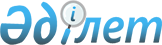 Қазақстан Республикасы Алматы қалалық сотының және облыстық соттарының кейбiр судьяларын қызметтерiнен босату туралыҚазақстан Республикасы Президентiнiң Жарлығы 1996 жылғы 24 мамыр N 3006
     "Қазақстан Республикасындағы соттар және судьялардың мәртебесi
туралы" Қазақстан Республикасы Президентiнiң 1995 жылғы 20
желтоқсандағы N 2694  
 U952694_ 
  Конституциялық заң күшi бар Жарлығының
47-бабының 1-тармағының 1), 2)-тармақшаларына және 2-тармағының
2)-тармақшасына, 71-бабына сәйкес ҚАУЛЫ ЕТЕМIН:
     1. Мына судьялар қызметтерiнен босатылсын:

     Алматы қалалық соты   - Ақдәулетова Сәуле Бозжiгiтқызы,
                             орнынан түсуiне байланысты
                             өз тiлегi бойынша;
                           - Ыдрысова Рауза Сағынбайқызы,
                             орнынан түсуiне байланысты
                             өз тiлегi бойынша;
                           - Ақынова Науат,
                             орнынан түсуiне байланысты
                             өз тiлегi бойынша;
                           - Тұңғышбаева Зинаида Ахметжанқызы,
                             орнынан түсуiне байланысты
                             өз тiлегi бойынша;
     Батыс Қазақстан       - Демиденко Эмилия Васильевна,
     облыстық соты           орнынан түсуiне байланысты
                             өз тiлегi бойынша (зейнет жасына
                             жетуiне орай);
     Көкшетау облыстық     - Прищепа Петр Семенович,
     соты                    орнынан түсуiне байланысты
                             өз тiлегi бойынша;
     Маңғыстау облыстық    - Хаймович Александра Тихоновна,
     соты                    орнынан түсуiне байланысты
                             өз тiлегi бойынша (зейнет жасына
                             жетуiне орай);
     Солтүстiк Қазақстан   - Рудакова Валентина Кузьминична,
     облыстық соты           басқа жұмысқа ауысуына байланысты
                             өз тiлегi бойынша;
                           - Топильский Николай Георгиевич,
                             өз тiлегi бойынша;
     Семей облыстық соты   - Копылова Светлана Георгиевна,
                             орнынан түсуiне байланысты
                             өз тiлегi бойынша (зейнет жасына
                             жетуiне орай).
     2. Осы Жарлық қол қойылған күнiнен бастап күшiне енедi.

     Қазақстан Республикасының
            Президентi


      
      


					© 2012. Қазақстан Республикасы Әділет министрлігінің «Қазақстан Республикасының Заңнама және құқықтық ақпарат институты» ШЖҚ РМК
				